ACCEPTANCE CONDITIONS FOR ARTICLES*The title of the article must be written in, bold and big letters, 14 font size, times new roman font and centered.*The name of the writer(s) should be centered and written in times new roman font and 11 font size. *The title of the writer(s), the institutional information, and email addresses should be centered and written in arial font and 11 font size (the information should be listed under the name of the writer(s)).*The abstract should be written in Turkish and in English. It should be between 150-250 words, written in times new roman font, 11 font size with a 1 line spacing, and the paragraph justified. *The English and Turkish articles should mention the aim and method of the study. The articles which do not mention these will not be evaluated.*There should be a maximum of five key words listed under the abstracts.Download article format:E-mail your manuscripts to:ibadergi@gmail.comMAKALE YAZIM KURALLARI*ÖNEMLİ: Lütfen Dergipark ana sayfamızda yer alan makale yazım şablonunu dikkate alınız.Yazım kuralları, American Psychological Association (APA) 7. baskısı gözetilerek hazırlanmıştır.Yapılan ön incelemede yazım kurallarına uymadığı tespit edilen makaleler reddedilir. Reddedilen makaleler düzeltilmiş dahi olsa tekrar önerilmesi durumunda kabul edilmez. Alıntıların tamamı Word dosyası içinde yer alan Başvurular/References sekmesi içerisinde yer alan alıntı ekle  1. Makale şablonu: Makale önerileri mutlaka derginin web sitesi (Dergipark > IBAD > Yazım Kuralları > Makale Şablonu ya da https://dergipark.org.tr/tr/download/journal-file/24645) üzerinden makale taslağı dosyası indirilerek hazırlanmalıdır. Makale şablonu makale formatı ile ilgili her türlü ayrıntının (başlık, yazar adı, adresi, öz, altbaşlıklar, tablo, şekil, kaynakça, font tipi, büyüklüğü vs.) hangi biçimde yazılacağını açıklamaktadır. Yazarlar makalelerini bu şablonun içine şablona uygun biçimde yazarak farklı isim ve dosya türü (.docx) olarak kaydetmeli ve sisteme yüklemelidir.2. Öz/Abstract: 150-­‐250 kelimelik Türkçe öz ve İngilizce abstract yazılmalıdır. Öz içinde, yararlanılan kaynaklara, şekil ve tablo numaralarına atıf yapılmamalı ve dipnot kullanılmamalıdır.3. Anahtar sözcükler/Keywords: Türkçe ve İngilizce özetlerin altında 3-­‐9 sözcükten oluşan anahtar sözcükler (keywords) verilmelidir.4. Ana Metin: Makaleler öz, abstract, şekil ve tablo yazıları ve kaynakça dahil 5.000-­‐8.000 kelime arasında olmalıdır. Metin içinde vurgulanması gereken kısımlar için koyu font (bold) veya çift tırnak (“) kullanılmamalı bunun yerine eğik harfler kullanılmalıdır. Nokta/Virgül, çift tırnak bitişinin içinde; diğer noktalama işaretleri (iki nokta, noktalı virgül…vb.) dışında yer almalıdır. Metinde hem tırnak işareti hem de eğik harfler gibi çifte vurgulamalara yer verilmemelidir (bkz. https://bit.ly/3vMRNpb). Metnin genel kullanımında noktadan sonra, parantezden önce boşluk konularak cümleye devam edilmelidir. Yazı tipi Times New Roman ve 11 punto olmalıdır. Ana başlık 14 punto olmalıdır.5. Tablolar: Tabloların numarası ve başlığı bulunmalıdır. Tablolar sıra sayısı verilerek numaralandırılır. Makalede yer alan tüm tablolara metin içinde referans verilmelidir (Tablo 1).Tablonun üstüne tablo numarası (bold) yazılır, tablo numarasının yanına ilk kelimenin baş harfi büyük olmak üzere tablo adı/açıklaması yazılır.Tablo 1. İletişimin alt disiplinleri (Bayrak, 2022, s. 36)6. Şekiller: Kaynak olarak kullanılacak görsellerin telif haklarından, kalitesinden ve yayımlanıp yayımlanmamasından yazar sorumludur. Makalede resim, fotoğraf, nota ya da özel çizimler varsa bu belgeler kısa kenarı 10 cm olacak şekilde 300 PPI (300 pixels per inch) kalitesinde taranmalıdır. Şekiller ayrı ayrı sıra sayısı verilerek numaralandırılmalı ve makalede yer alan tüm şekillere metin içinde referans verilmelidir.Makaledeki görseller için kullanılan kaynaklar (basılı veya çevirimiçi resim, fotoğraf, grafik, şekil, nota vb.) görselin altında verilmelidir ve Online Kaynaklar, Görseller, Resimler, Nota vs. gibi ayrı başlıklar kullanılmamalıdır.Ayrıca tüm görseller için hem metin içinde atıfta hem de görselin altındaki başlıkta sadece Şekil (Figure) ifadesi kullanılmalıdır. Resim, fotoğraf, grafik, şekil, nota vb. görseller için resim, fotoğraf, grafik, şekil, nota vb. ifadeler kullanılmamalıdır. Şekilin altına numarası (bold) yazılır, şekil numarasının yanına ilk kelimenin baş harfi büyük olmak üzere (italik) şekil ismi, gerekirse yanına notlar (eser, yazar, yıl, sayfa, telif hakkı..vb.) yazılır.7. Dipnot: Dipnot kaynak göstermek için kullanılmamalı, dipnot kullanımına yalnızca açıklayıcı ek bilgileri için başvurulmalı ve otomatik numaralandırma yoluna gidilmelidir. Dipnotlarda kaynak göstermek için, metin içi kaynak gösterme yöntemleri kullanılmalıdır. Dipnot kelime uzunluğu 60 kelime sayısından daha az olmalıdır. Atıflar için dipnot kullanılmamalıdır.8. Alıntılar: Yazar doğrudan ya da dolaylı olarak yaptığı tüm alıntılara atıfta bulunmalıdır. Doğrudan alıntı yaparken eğer alıntılanan bölüm 40 kelimeyi geçerse blok alıntı olarak yazılmalıdır. Blok alıntıda çift tırnak kullnılmamalı, ek bir girintiyle alıntı verilmemeli ve kapanış parantezinden önce nokta eklenmelidir (bkz. https://bit.ly/3vKyZqx).Örn:-­‐Researchers have studied how people talk to themselves:Inner speech is a paradoxical phenomenon. It is an experience that is central to many people’s everyday lives, and yet it presents considerable challenges to any effort to study it scientifically. Nevertheless, a wide range of methodologies and approaches have combined to shed light on the subjective experience of inner speech and its cognitive and neural underpinnings. (Alderson-­‐Day & Fernyhough, 2015, s. 957)40 kelimeden az ise bu alıntı metinde çift tırnak içinde verilir. Alıntıya metnin ortasındaki cümlelerde yer verilmişse, alıntı yapılan kısım çift tırnak içinde verildikten hemen sonra parantez içinde kaynağa gönderme (atıf) yapılır.9. Metin içi atıflar:-­‐Tüm göndermeler parantez içinde ve aşağıdaki biçimde yazılmalıdır.Tek yazarlı çalışmaya genel göndermelerde;Tunalı (1996), ….; Tunalı’ya (1996) göre…..; (Tunalı, 1996). Tek yazarlı çalışmanın alıntı yapılan belirli bir yerine göndermelerde;(Artun 2003, s. 11).-­‐İki yazarlı göndermelerde yazar soyadları arasında ‘ve’ İngilizce metinler için ise ‘and/&’ kullanılmalıdır.İki yazarlı çalışmalara göndermelerde; (Al ve Soydal, 2014, s. 290).-­‐Üç ve daha fazla yazarlı göndermelerde yalnızca ilk yazarın soyadı ve “vd.” ya da “et al.” ifadesi kullanılır (ilk kullanımdan itibaren):(Hargreaves vd., 2003).-­‐ Aynı parantez içerisinde yapılan çoklu göndermelerde, ilk yazarın soyadına göre alfabetik sırada; aynı yazar ise geçmişten güncele yıl sırasıyla belirtilmelidir:(Akbulut ve Doğan, 2013; Şencan, 2003; Tonta, 2010)(Doğan, 2000, 2004, basım aşamasında)-­‐Yayım tarihi olmayan yapıtlarda ve yazmalarda yalnızca yazarların adı; (Seydî)-­‐Yazarı belirtilmeyen ansiklopedi vb. yapıtlarda ise kaynağın ismi, varsa cilt ve sayfa numarası yazılmalıdır. (Britannica 8, 2010, s. 189)-­‐İkincil kaynaktan yapılan alıntılarda yalnızca ikincil kaynak esas kaynakça listesinde gösterilir. Birincil kaynak sadece yazar adı ve kaynak tipi (kitap, makale, günlük vs.) bahsedildikten sonra, ikincil kaynak “aktaran” şeklinde belirtilir.Eleştirmen Laverdant’ın ifade ettiği gibi “	” (aktaran Artun 2003, s. 11).veya“…	” (Laverdant’tan aktaran, Artun 2003, s. 11).-­‐ Kişisel görüşmeler, metin içinde soyadı ve tarih belirtilerek gösterilmeli; kaynaklarda (ek/arşiv kısmıyla belirtilmediği müddetçe) belirtilmemelidir.“Gerekirse kaset alıp çalışıyoruz. Müşteriye karşı yok, yok” (K. Ürün, kişisel görüşme, 15 Temmuz, 1997).-­‐Çok nadir olarak yazar soyadı ve tarih bilgisinin ikisi de parantezsiz ve metnin bir parçası şeklinde kullanılabilir.Konuyla ilgili olarak Edzan’ın 2008 yılında gerçekleştirmiş olduğu çalışma örnek gösterilebilir.-­‐Kişisel görüşme dışındaki künyeler, yıl ve ay bilgisini birlikte içeriyor olsa bile, göndermede sadece yıl bilgisi kullanılmalıdır.-­‐ Yayın yılı tam olarak bilinmeyen klasik eserler için yayın yılı kısmında çev. kısaltması ile birlikte çeviri yılı ya da sür. kısaltması ile birlikte kullanılan sürümün (versiyonun) yılı verilir. Klasik eserin orijinal tarihi biliniyorsa o da gönderme içinde kullanılır.(Aristotle, çev. 1931)(Balzac, 1836, çev. 1941)-­‐ Yazar olarak bir grup/tüzel kişi (dernekler, şirketler, devlet kurumları ve diğer çalışma grupları gibi) ifade ediliyorsa bu gruba ilişkin ad bilgisi metin içindeki göndermede oldukça açık ve anlaşılır biçimde verilmelidir. Grup adı bazı durumlarda kısaltılabilir. Eğer grup adı uzunsa, kısaltma herkesçe anlaşılır oluyorsa veya ada yönelik zaten bilinen bir kısaltma var ise ilk kullanımda hem açık hali hem kısaltma hali kullanılıp, sonraki kullanımlarda ise sadece kısaltma kullanılabilir. Eğer grup adı kısa ise veya kısaltması herkesçe anlaşılır olmuyorsa tüm göndermelerde adın açık hali yazılır.(Cümlenin sonunda) İlk gönderme:(Türkiye Bilimsel ve Teknolojik Araştırma Kurumu [TÜBİTAK], 2013) (Cümlenin sonunda) İkinci ve sonraki göndermeler(TÜBİTAK, 2013)(Cümlenin içerisinde) İlk göndermeTürkiye Bilimsel ve Teknolojik Araştırma Kurumu (TÜBİTAK, 2013) (Cümlenin içerisinde) İkinci ve sonraki göndermelerTÜBİTAK (2013)-­‐Parantez içinde yapılacak bir açıklama esnasında gönderme yapılması gerekirse tarih için köşeli parantez değil, virgül kullanılmalıdır. (Bu konuda daha ayrıntılı bilgi için bkz. Doğan, 2010)10. KaynakçaKaynakça metnin sonunda, yazarların soyadına göre alfabetik olarak aşağıdaki örneklere göre yazılmalıdır.   Kaynakları göstermek için Kaynakça dışında hiçbir başlık (URL, İnternet kaynakları, Görseller, Resimler, Fotoğraflar vb.) kullanılmamalıdır. Başlıktaki ve alt başlıktaki ilk kelimenin ilk harfi ve eğer varsa özel adların ilk harfleri büyük, diğerleri küçük yazılmalıdır. Kaynaklar, bir yazarın birden fazla yayını olması halinde, yayımlanış tarihine göre sıralanmalı; bir yazara ait aynı yılda basılmış yayınlar ise (1980a, 1980b) şeklinde gösterilmelidir. Çevrimiçi kaynak gösterilmesi durumunda “DOI:”, “Erişim adresi:” ifadeleri yerine doğrudan link yazılmalı; “Erişim adresi” ifadesi yalnızca erişim tarihi verilmesi gereken durumlarda kullanılmalıdır.Kitapların gösterilmesiEser başlığı özel harfler dışında küçük harf kullanılarak, italik yazılmalıdır.Özer, Y. (2002). Müzik etnografisi. Dokuz Eylül Yayınları. (Özer, 2002)Foucault, M. (2007). Cinselliğin tarihi (H. U. Tanrıöver, Çev.). Ayrıntı Yayınları. (Foucault, 2007)Saygun, A. A. (1936). Türk halk musikisinde pentatonism. Numune Matbaası. (Saygun, 1936)Saygun, A. A. (1937). Rize Artvin ve Kars havalisi türkü, saz ve halk oyunları hakkında bazı malûmat. Nümune Matbaası.(Saygun, 1937)-­‐20 ye kadar tüm yazarlar yazılır, yazar sayısı 21 ve daha fazla olduğunda ise ilk 19 yazarın soyadı ve adı yazılıp üç nokta eklenir ve son yazarın adı ile yazar kısmı kapatılır.Soyadı, A.A., Soyadı. B.B., Soyadı, C.C., Soyadı, D.D., Soyadı, E.E., Soyadı, F.F., Soyadı, G.G., Soyadı, H.H., Soyadı,I.I., Soyadı, J.J., Soyadı, K.K., Soyadı, L.L., Soyadı, M.M. , Soyadı, N.N., Soyadı, O.O., Soyadı, P.P., Soyadı, Q.Q., Soyadı, R.R., Soyadı, S.S.,. . . Soyadı, W.W.-­‐Basılı kitabın elektronik sürümü:“Erişim adresi:” ifadesi olmadan, doğrudan link vererek (hyperlink) yazılmalıdır, “Erişim adresi” ifadesi yalnızca erişim tarihi verilmesi gereken durumlarda kullanılmalıdır:Morville, P. ve Rosenfeld, L. (2006). Information architecture for the World Wide Web (3. bs.). [Adobe Digital Editions sürümü]. http://shop.oreilly.com/home.do-­‐Sadece elektronik sürümü olan kitap:O’Keefe, E. (t.y.). Egoism & the crisis in Western values. http://www.onlineoriginals.com/ showitem.asp?itemID=135Çocuk kitaplarının gösterilmesi-­‐İllustratörüyle yazarı aynı olma durumunda:Crimi, C. (2019). Küçük garip robotlar (C. Luyken, Illus.). Candlewick Press. (Crimi, 2019)Pitman, G. E. (2016). This day in June (K. Litten, Illus.). Magination Press. (Pitman, 2016)-­‐İllustratörüyle yazarı farklı olma durumunda:Beaton, K. (2016). Kral bebek (K. Beaton, Illus.). Arthur A. Levine Books. (Beaton, 2016)-­‐Dizinin parçası olma durumunda (Seri/Dizi başlığı kitap başlığına eklenmemelidir):O’Connor, J. (2017). Nancy Clancy, late-­‐breaking news! (R. Preiss Glasser, Illus.). HarperCollins Publishers.(O'Connor, 2017)-­‐Yeniden basılması durumunda:Numeroff, LJ. (2007). Fareye bir çerez verirseniz (varsa özel baskı bilgileri) (F. Bond, Illus.). Laura Geringer Books. (Orijinal çalışma 1985'te yayınlanmıştır)(Numeroff, 1985/2007)Dini eserlerin referans gösterilmesiKitap formatındaysa kitapların gösterimine; websitesi formatındaysa web kaynakları gösterimine uygun yapılır. Yazarı bilinmeyen eser başlığındaki formata uygun gösterilebilir.The Bhagavad Gita (E. Easwaran, Trans.; 2nd ed.). (2007). The Blue Mountain Center of Meditation. (The Bhagavad Gita, 2007)King James Bible. (2017). King James Bible Online. https://www.kingjamesbibleonline.org/ (Original work published 1769)(King James Bible, 1769/2017)-­‐Açıklamalı dini eser:Kaiser, W. C., Jr., & Garrett, D. (Eds.). (2006). NIV archeological study bible: An illustrated walk through biblical history and culture. Zondervan.Sözlüklerin gösterilmesi-­‐Çevrimiçi sözlükÇevrimiçi sözlükler güncellendiği ve arşivlenmediği için tarih bilgisi eklenmelidir:American Psychological Association. (n.d.). Just-­‐world hypothesis. In APA dictionary of psychology.Retrieved January 18, 2020, from https://dictionary.apa.org/just-­‐world-­‐hypothesis (American Psychological Association, n.d.)Merriam-­‐Webster. (n.d.). Semantics. In Merriam-­‐Webster.com dictionary. Retrieved January 4, 2020,from https://www.merriam-­‐webster.com/dictionary/semantics (Merriam-­‐Webster, n.d.)-­‐Basılı sözlükAmerican Psychological Association. (2015). Mood induction. In APA dictionary of psychology (2nd ed.: 667).(American Psychological Association, 2015)Merriam-­‐Webster. (2003). Litmus test. In Merriam-­‐Webster’s collegiate dictionary (11th ed.: 727). (Merriam-­‐Webster, 2003)-­‐Wikipedia (Vikipedi)Yağlı boya. (2019, 8 Aralık). Wikipedia içinde. https://en.wikipedia.org/w/index.php?title=Oil_painting&oldid=929802398                ("Yağlı Boya," 2019)Editörlü kitapların gösterilmesiKesharwani, P. (Ed.). (2020). Nanotechnology based approaches for tuberculosis treatment. Academic Press.(Kesharwani, 2020)Torino, G. C., Rivera, D. P., Capodilupo, C. M., Nadal, K. L., & Sue, D. W. (Eds.). (2019). Microaggression theory: Influence and implications. John Wiley & Sons. https://doi.org/10.1002/9781119466642(Torino et al., 2019)-­‐Kitap içi bölüm gösterilecekse:(Sayfa numarası yoksa kitap ismi yeterlidir.)Aron, L., Botella, M., & Lubart, T. (2019). Culinary arts: Talent and their development. In R. F. Subotnik,P. Olszewski-­‐Kubilius, & F. C. Worrell (Eds.), The psychology of high performance: Developing human potential into domain-­‐specific talent (pp. 345–359). American Psychological Association. https://doi.org/10.1037/0000120-­‐016(Aron et al., 2019)-­‐Yeniden basımı yapılmış editörlü kitap örneği:Bronfenbrenner, U. (2005). The social ecology of human development: A retrospective conclusion. InU. Bronfenbrenner (Ed.), Making human beings human: Bioecological perspectives on human development (pp. 27–40). SAGE Publications. (Reprinted from Brain and intelligence: The ecology of child development, pp. 113–123, by F. Richardson, Ed., 1973, National Educational Press)Ders/Kurs Materyallerinin gösterilmesi-­‐Yazarı belli olan materyaller için:Elders, M. (2019). Neighborhood watch: Social media in the community. In M. Elders (Ed.), POL 241: Politics and activism in the 21st century (pp. 34–41). American University.(Elders, 2019)-­‐Yazarı belli olmayan materyaller için:Diagram of the tibia–basitarsis joint in Apis melifera. (2015). In B. Haave (Ed.), NEU 451: Movement and perception (pp. 44–45). St. Ambrose University.(“Diagram of the Tibia–Basitarsis Joint in Apis melifera,” 2015)Makalelerin gösterilmesi (Dergi)Eser başlığı özel harfler dışında küçük harf kullanılarak, regular fontla; dergi adı büyük harf ve italik fontla yazılmalıdır.-­‐ 3’ten fazla yazarı olan kitap/derginin metin içi atıflarında ilk kullanımdan itibaren “ilk yazar vd., yıl” ya da “ilk yazar et al., yıl “ifadesi kullanılabilir.Yayınlanmış, yayınlanmak üzere gönderilmiş ya da baskıdaki makale yazımları genel olarak şu şekildedir:McAdams, S., Winsberg, S., Donnadieu, S., De Soete, G., and Krimphoff, J. (1995). Perceptual scaling of synthesized musical timbres: Common dimensions, specificities, and latent subject classes.Psychological Research, 58, 177-­‐192. (McAdams vd., 1995)Nattiez, J.J. (1983). Some aspects of Inuit vocal games. Ethnomusicology, 27 (3), 457-­‐475. (Nattiez, 1983)-­‐İngilizce çalışmalarda Türkçe bir kaynağa gönderme yapılıyorsa ve yerine and ifadesi, Türkçe bir çalışmada İngilizce bir kaynağa gönderme yapılıyorsa and yerine ve ifadesi kullanılmalıdır:Nielsen, B. G. ve Borlund, P. (2011). Information literacy, learning, and the public library: A study of Danish high school students. Journal of Librarianship and Information Science, 43, 106-­‐119.10.1177/0961000611408643(Nielsen ve Borlund, 2011, s. 110)-­‐ İngilizce çalışmalarda orijinal dili Türkçe olan bir makaleye atıf yapılıyorsa makale adı gibi bilgilerin köşeli parantez içinde İngilizce karşılığı ile birlikte verilmesi gerekir:Al, U., & Tonta, Y. (2004). Atıf analizi: Hacettepe Üniversitesi Kütüphanecilik Bölümü tezlerinde atıf yapılan kaynaklar [Citation analysis: Sources cited in dissertations completed at Hacettepe University Department of Librarianship]. Bilgi Dünyası, 5, 19-­‐47. Retrieved from http://bd.org.tr/(Al & Tonta, 2004, s. 20)-­‐ Bir dergideki özel sayı kapsamında yayınlanan makale:-­‐ Chen, H. (Ed.). (2005). Intelligence and security informatics [Özel sayı]. Journal of the American Society for Information Science and Technology, 56(3).DOI numarası olan elektronik makaleler“DOI:” ifadesi kullanılmadan doğrudan link vererek (hyperlink) yazılmalıdır.Chan, H. F., Guillot, M., Page, L. ve Torgler, B. (2015). The inner quality of an article: Will time tell?Scientometrics, 104: 19-­‐41. 10.1007/s11192-­‐015-­‐1581-­‐y (Chan vd., 2015)DOI numarası olmayan elektronik makalelerAl, U. ve Soydal, İ. (2014). Kütüphan-­‐e Türkiye Projesi: Halk kütüphanesi kullanım araştırması. Türk Kütüphaneciliği, 28, 288-­‐307. http://www.tk.org.tr/index.php/TK(Al ve Soydal, 2014)Çınar, M., Doğan, D. ve Seferoğlu, S. S. (2015, Şubat). Eğitimde dijital araçlar: Google sınıf uygulaması üzerine bir değerlendirme [Öz]. Akademik Bilişim Konferansında sunulan bildiri, Anadolu Üniversitesi,Eskişehir. http://ab2015.anadolu.edu.tr /index.php?menu=5 &submenu=27 (Çınar vd., 2015)Al, U., Sezen, U. ve Soydal, İ. (2012). Türkiye’nin bilimsel yayınlarının sosyal ağ analizi yöntemiyle değerlendirilmesi (Proje No. SOBAG 110K044). http://uvt.ulakbim.gov.tr/uvt/index.php?cwid=9&vtadi=TPRJ&ano=148763_5bfd45f7c15921f84b92a1 7425cbb301(Al vd., 2012)-­‐Kaynak zaman içinde değişime uğramadıkça erişim tarihi eklenmez.Bilgi mimarisi. (2014, 20 Aralık). Vikipedi içinde. Erişim adresi (8 Mayıs 2015): http://tr.wikipedia.org/wiki/Bilgi_mimarisiTeknik raporlar ve araştırma raporlarıYazar, A. A. (1998). Çalışmanın başlığı (Rapor No. xxx). Yayıncı.T.C. Kalkınma Bakanlığı, Bilgi Toplumu Dairesi. (2015). 2015-­‐2018 Bilgi toplumu stratejisi ve eylem planı (Yayın No. 2939). http://www.kalkinma.gov.tr/Lists/Yaynlar/Attachments/ 649/2015-­‐ 2018%20Bilgi%20Toplumu%20Stratejisi%20ve%20Eylem%20Plan%C4%B1.pdfTürkiye Bilişim Derneği, Bilişim Kentleri Çalışma Grubu. (2013). Bilişim kentleri kılavuzu (5. sürüm). http://www.tbd.org.tr/usr_img/raporlar/BK-­‐KILAVUZ -­‐SON.pdfFarmer, L. ve Stricevic, I. (2011). Using research to promote literacy and reading in libraries: Guidelines for librarians (IFLA Professional Report No.125). http://www.ifla.org/files/assets/ hq/publications/professionalreport/125.pdfAslan, D., Vefikuluay, D., Zeyneloğlu, S., Erdost, T ve Temel, F. (2008). Ankara’da iki hemşirelik yüksekokulunun birinci ve dördüncü sınıflarında okuyan öğrencilerinin flört şiddetine maruz kalma, flört ilişkilerinde şiddet uygulama durumlarının ve bu konudaki görüşlerinin saptanması araştırması (Teknik rapor). http://www.huksam.hacettepe.edu.tr/Turkce/Sayfa Dosya/flort_siddeti.pdf-Broşür:	Cedars-­‐Sinai. (2015). Human papillomavirus (HPV) and oropharyngeal cancer [Brochure]. https://www.cedars-­‐sinai.org/content/dam/cedars-­‐sinai/cancer/sub-­‐clinical-­‐areas/head-­‐ neck/documents/hpv-­‐throat-­‐cancer-­‐brochure.pdf(Cedars-­‐Sinai, 2015)-Basın bülteni:U.S. Food and Drug Administration. (2019, November 15). FDA approves first contact lens indicated to slow the progression of nearsightedness in children [Press release]. https://www.fda.gov/news-­‐ events/press-­‐announcements/fda-­‐approves-­‐first-­‐contact-­‐lens-­‐indicated-­‐slow-­‐progression-­‐ nearsightedness-­‐children                    (U.S. Food and Drug Administration, 2019)Veri Seti Referanslarının Gösterimi:Açık kaynaklarda arşivlenmiş verilerin ikincil analizlerini yapmak veya mevcut çalışmada sunulacak kendi veri arşivinizin alıntıları için kullanılabilir:O’Donohue, W. (2017). Content analysis of undergraduate psychology textbooks (ICPSR 21600; Version V1) [Data set]. ICPSR. https://doi.org/10.3886/ICPSR36966.v1(O’Donohue, 2017)Tanılama Klavuzlarının Kullanımı:American Psychiatric Association. (1980). Diagnostic and statistical manual of mental disorders (3rd ed.).(American Psychiatric Association, 1980)World Health Organization. (2016). International statistical classification of diseases and related health problems (10th ed.). https://icd.who.int/browse10/2016/en(World Health Organization, 2016)Tüzel yazarlı ya da yazarı olmayan çalışmalarYazarı kuruluş, kurum, dernek gibi bir grup olan çalışmalar için yazar kısmında kuruluş/kurum/dernek adının kısaltması değil açık adı kullanılmalıdır.TKD. (2014). > değil > Türk Kütüphaneciler Derneği. (2014).OECD. (2010). > değil >  Organisation for Economic Co-­‐operation and Development. (2010).Bilimsel toplantı ve sempozyumlarSunum, başlıktan sonra köşeli parantez içinde “[Konferans oturumu], [Bildiri sunumu], [Poster oturumu]…vb” tanımlarının biriyle açıklanabilir.Evans, A. C., Jr., Garbarino, J., Bocanegra, E., Kinscherff, R. T., & Márquez-­‐Greene, N. (2019, August 8– 11). Gun violence: An event on the power of community [Conference presentation]. APA 2019 Convention, Chicago, IL, United States. https://convention.apa.org/2019-­‐video(Evans et al., 2019) Elektronik özet:Çınar, M., Doğan, D. ve Seferoğlu, S. S. (2015, Şubat). Eğitimde dijital araçlar: Google sınıf uygulaması üzerine bir değerlendirme [Öz]. Akademik Bilişim Konferansında sunulan bildiri, Anadolu Üniversitesi,Eskişehir. http://ab2015.anadolu.edu.tr /index.php?menu=5&submenu=27 (Çınar vd., 2015)Cacioppo, S. (2019, April 25–28). Evolutionary theory of social connections: Past, present, and future [Conference presentation abstract]. Ninety-­‐ninth annual convention of the Western Psychological Association, Pasadena, CA, United States. https://westernpsych.org/wp-­‐ content/uploads/2019/04/WPA-­‐Program-­‐2019-­‐Final-­‐2.pdf(Cacioppo, 2019)Dergide/Kitapta yayınlanmış bildiri:Dergi makaleleri ve editörlü kitaplarla aynı formatla yazılmalıdır:Duckworth, A. L., Quirk, A., Gallop, R., Hoyle, R. H., Kelly, D. R., & Matthews, M. D. (2019). Cognitive and noncognitive predictors of success. Proceedings of the National Academy of Sciences, USA, 116(47), 23499–23504. https://doi.org/10.1073/pnas.1910510116(Duckworth vd., 2019)Kushilevitz, E. ve Malkin, T. (Eds.). (2016). Bilgisayar bilimlerinde ders notları: Cilt. 9562. Kriptografi teorisi. Springer. https://doi.org/10.1007/978-­‐3-­‐662-­‐49096-­‐9(Kushilevitz ve Malkin, 2016)-­‐Kitap bölümü:Bedenel, A.-­‐L., Jourdan, L., & Biernacki, C. (2019). Probability estimation by an adapted genetic algorithm in web insurance. In R. Battiti, M. Brunato, I. Kotsireas, & P. Pardalos (Eds.), Lecture notes in computer science: Vol. 11353. Learning and intelligent optimization (pp. 225–240). Springer. https://doi.org/10.1007/978-­‐3-­‐030-­‐05348-­‐2_21(Bedenel et al., 2019)Tezlerin gösterilmesiKüçükebe, M. (2008). Batı ve Türk müziği üsluplarında anlam üretme aracı olarak kemanın sonolojikanalizi (Tez No. 1235) [Yayınlanmamış yüksek lisans tezi, Dokuz Eylül Üniversitesi. Ulusal Tez Merkezi]. (Küçükebe, 2008)Kabir, J. M. (2016). Factors influencing customer satisfaction at a fast-­‐food hamburger chain: The relationship between customer satisfaction and customer loyalty (Publication No. 10169573) [Doctoral dissertation, Wilmington University]. ProQuest Dissertations & Theses Global.(Kabir, 2016)Miranda, C. (2019). Exploring the lived experiences of foster youth who obtained graduate level degrees: Self-­‐efficacy, resilience, and the impact on identity development (Publication No. 27542827) [Doctoral dissertation, Pepperdine University]. PQDT Open. https://pqdtopen.proquest.com/doc/2309521814.html?FMT=AI(Miranda, 2019)Yazarı belli olan gazete ve dergi yazıları içinBruni, F. (2003, 26 Aralık). Pope pleads for end to terrorism and war. New York Times:21. (Bruni, 2003)Schwartz, J. (1993, September 30). Obesity affects economic, social status. The Washington Post.Schwartz, F., & McBride, C. (2019, November 18). Trump administration says Israeli settlements aren’t illegal. The Wall Street Journal. https://www.wsj.com/articles/trump-­‐administration-­‐to-­‐say-­‐israeli-­‐settlements-­‐ arent-­‐illegal-­‐11574104691Yalnızca internet yayını yapan gazeteler için aşağıdaki web sitesi kullanım biçimi kullanılır:Ahmad, J., & Shalizi, H. (2019, November 19). U.S., Australian hostages freed by Afghan Taliban in swap. Reuters. https://www.reuters.com/article/us-­‐afghanistan-­‐taliban/u-­‐s-­‐australian-­‐hostages-­‐freed-­‐by-­‐ afghan-­‐taliban-­‐in-­‐swap-­‐idUSKBN1XT0GFYazarı belli olmayan gazete ve dergi yazılarıThe United States and the Americas: One History in Two Halves. (2003, 13 Aralık). Economist, 36. (United States and the Americas, 2003)Strong afterchocks continiue in California. (2003, 26 Aralık). New York Times [Ulusal Baskı.]. s.23. (Strong aftershocks, 2003)Web Sitesi-­‐Yazarı ve tarihi belli olan elektronik gazete ve dergi yazılarıArtun, A. (2013, 10 Eylül). Sanat tarihinin ilk kitabı. e-­‐skop sanat tarihi eleştiri.http://www.e-­‐skop.com/skopbulten/sanat-­‐tarihinin-­‐ilk-­‐kitabi/1477 (Artun, 2013)Giovanetti, F. (2019, November 16). Why we are so obsessed with personality types. Medium. https://medium.com/the-­‐business-­‐of-­‐wellness/why-­‐we-­‐are-­‐so-­‐obsessed-­‐with-­‐personality-­‐types-­‐ 577450f9aee9World Health Organization. (2018, May 24). The top 10 causes of death. https://www.who.int/news-­‐ room/fact-­‐sheets/detail/the-­‐top-­‐10-­‐causes-­‐of-­‐death-­‐Yazarı belli olmayan elektronik gazete makaleleriBu acıları gördükten sonra, neleri kafaya takmışız diye gülüyorum. (2012, 18 Mart). Milliyet Gazetesi.http://www.milliyet.com.tr/pazar/bu-­‐acilari-­‐gordukten-­‐sonra-­‐neleri-­‐kafaya-­‐takmisiz-­‐diye-­‐guluyorum-­‐ 1516722(“Bu acıları gördükten sonra”, 2012)Australia fires: ‘Catastrophic’ alerts in South Australia and Victoria. (2019, November 11). https://www.bbc.com/?news/?world-­‐-­‐australia-­‐-­‐50483410(“Australia fires,” 2019)-­‐Yazarı ve tarihi belli olmayan internet kaynaklarıHacettepe Üniversitesi. (t.y.). Misyon, vizyon ve değerler. http://hacettepe.edu.tr/hakkinda/misyonvizyondegerler(Hacettepe Üniversitesi, t.y.)U.S. Census Bureau. (n.d.). U.S. and world population clock. U.S. Department of Commerce. Retrieved January 9, 2020, from https://www.census.gov/popclock/-­‐Kişisel görüşme(röportaj)Arşivlenen gazete/web sitesinde yayınlandıysa yukarıdaki biçimler kullanılabilir, bunun dışındaki kişisel görüşmelerde (yüz yüze, e-­‐posta...vb.) aşağıdaki biçim örnekleriyle kullanılabilir (kaynakçada belirtilmesine gerek yoktur):Another researcher stated that the results so far looked “very promising” (A. Smith, personal communication, July 15, 2015).When contacted for comment, Johnson stated that the controversy was “absurd” (H. Johnson, email, March 5, 2019).Members of the online community followed the controversy closely, with one user referring to it as a “media circus” (G. Richards, comment in a private Facebook group, April 25, 2018).-­‐İnternet mesaj panoları, elektronik mesajlaşma listeleri ve diğer çevrimiçi topluluklarÖztürk, O. (2015, 29 Mayıs). Yanıt: Bilgi ve Belge Yönetimi Bölümü’nü tercih edecek öğrenciler için genel bilgiler [Haber grubu yorumu]. http://www.bbyhaber.com/bby/2012/07/22/ bilgi-­‐vebelge-­‐ yonetimi-­‐bolumunu-­‐tercih-­‐edecek-­‐ogrenciler-­‐icin-­‐genel-­‐bilgiler/#comment-­‐15752Yılmaz, D. (2010, 16 Mart). İntihal suç mu? [Blog yazısı]. http://bilkentasistan.blogspot.com.tr/2010/03/intihal-­‐suc-­‐mu.htmlMadran, O. (2015, 16 Nisan). BBY262 Web tasarımı dersi uygulaması [Video]. https://www.youtube.com/watch?v=rfsQHHi3tPEFacebookNews From Science. (2019, June 21). Are you a fan of astronomy? Enjoy reading about what scientists have discovered in our solar system—and beyond? This [Image attached] [Status update]. Facebook. https://www.facebook.com/ScienceNOW/photos/a.117532185107/10156268057260108/?type=3&th eaterNational Park Service. (n.d.). Home [Facebook page]. Facebook. Retrieved January 12, 2020, from https://www.facebook.com/nationalparkservice/InstagramPhiladelphia Museum of Art [@philamuseum]. (2019, December 3). “It’s always wonderful to walk in and see my work in a collection where it’s loved, and where people are [Photograph]. Instagram. https://www.instagram.com/p/B5oDnnNhOt4/National Geographic [@natgeo]. (n.d.). IGTV [Instagram profile]. Instagram. Retrieved December 8, 2019, from https://www.instagram.com/natgeo/channel/LinkedInAmerican Psychological Association. (2019, December 9). Last month, APA joined more than 40 national and international psychology organizations to explore ways to collaborate and use psychological [Thumbnail with link attached] [Post]. LinkedIn. https://www.linkedin.com/posts/american-­‐psychological-­‐association_how-­‐psychologists-­‐are-­‐ combating-­‐climate-­‐change-­‐activity-­‐6609801161937612800-­‐GvdCJohn Tyler Community College. (n.d.). Home [LinkedIn page]. LinkedIn. Retrieved January 9, 2020, from https://www.linkedin.com/school/john-­‐tyler-­‐community-­‐college/Online Forum (ekşi sözlük, reddit…vb.)Little, J. [j450n_l]. (2018, December 12). I'm the first person in the world with a neural-­‐enabled prosthetic hand. Using an specialized prosthetic and a device implanted [Online forum post]. Reddit. https://www.reddit.com/r/AMA/comments/a5jxbe/im_the_first_person_in_the_world_with_a/       (Little, 2018)haffy-­‐1223. (2018, September 12). What do you think while on the launchpad about to launch? [Comment on the online forum post I’m NASA astronaut Scott Tingle. Ask me anything about adjusting to being back on Earth after my first spaceflight!]. Reddit. https://www.reddit.com/r/IAmA/comments/9fagqy/im_nasa_astronaut_scott_tingle_ask_me_anythi ng/e5v0027/TiktokCook, P. [@chemteacherphil]. (2019, November 19). Alkali salts get lit. #chemistry #chemteacherphil #scienceexperiments #foryou #jobforme #trend #featurethis #science #vibecheck [Video]. TikTok. https://vm.tiktok.com/xP1r1m(Cook, 2019)Witherspoon, R. [@officialreesetiktok]. (n.d.). vsco mom [TikTok profile]. TikTok. Retrieved January 12, 2020, from https://vm.tiktok.com/xS3B86(Witherspoon, n.d.)TwitterAPA Databases [@APA_Databases]. (2019, September 5). Help students avoid plagiarism and researchers navigate the publication process. More details available in the 7th edition @APA_Style table [Image attached] [Tweet]. Twitter. https://twitter.com/APA_Databases/status/1169644365452578823Jordan, M. B. [@michaelb4jordan]. (n.d.). Tweets & replies [Twitter profile]. Twitter. Retrieved January 9, 2020, from https://twitter.com/michaelb4jordan/with_repliesResmi GazeteOlağanüstü Hal Kapsamında Bazı Tedbirler Alınması Hakkında Kanun Hükmünde Kararname (2017, 6 Ocak). Resmi Gazete (Sayı: 29940 (Mükerrer)). http://www.resmigazete.gov.tr/eskiler/2017/01/20170106M1-­‐1.htm(Olağanüstü Hal Kapsamında Bazı Tedbirler, 2017)Popüler dergi yazısıSemercioğlu, C. (2015, Haziran). Sıradanlığın rayihası. Sabit Fikir, 52, 38-­‐39.Çevrimiçi popüler dergi yazısıDempsey, L. (2006, Nisan). Libraries and the long tail: Some thoughts about libraries in a network age. D-­‐Lib Magazine, 12(4). http://www.dlib.org/dlib.htmlDeğerlendirme ve eleştirilerDeğerlendirilen materyal türü (kitap, televizyon programı, sinema filmi vb.) köşeli parantez içerisinde belirtilir.Schaefer, J. C. (2015). Must we burn Hitchcock? (Re)viewing trauma and effecting solidarity with the Birds (1963) [A. Hitchcock’un yapımcısı ve yönetmeni olduğu Birds filminin değerlendirmesi, 1963]. Quarterly Review of Film and Video, 32, 329-­‐343. 10.1080/10509208.2015.999220Stapleton, D. (2015, 21 Temmuz). Turning south [Telltale Games tarafından piyasaya sürülen Game of Thrones: Episode 5 adlı video oyununun değerlendirmesi]. http://www.ign.com/games/game-­‐of-­‐ thrones-­‐episode-­‐5/pc-­‐20028656Sokolova, I. V. (2004). The power of gender biases [I. V. Sokolova tarafından “Why women are more susceptible to depression: An explanation for gender differences” başlıklı makaleye yapılan eleştiri]. http://www.personalityresearch.org/papers/mule.html#sokolovaMeta-­‐analizde kullanılan kaynakların gösterimiBir meta-­‐analizde kullanılan yayın sayısı 50 ve daha az ise kaynakçada verilir. Ancak bunun meta-­‐analiz için kullanılan bir makale olduğunu belirtmek için başına “*” işareti konur; atıflarda “*” işareti kullanılmaya gerek yoktur.*Yılmaz, A. (2009). Public policies and public library-­‐emergent literacy relationship in the USA. Bilgi Dünyası, 10, 80-­‐94. http://www.bd.org.tr/(Yılmaz, 2009)11. Metin dışı materyallerKullandığınız görseller hakkında aşağıdaki temel bilgiler dahil olmak üzere mümkün olduğunca fazla bilgi verilmelidir:Yaratıcının adı (yazar, sanatçı, fotoğrafçı vb.),Çalışmanın yayınlandığı veya oluşturulduğu tarih,İşin başlığı,Yayın yeri,Yayımcı,Malzeme türü (fotoğraflar, çizelgeler, çevrimiçi görüntüler için),Web sitesi adresi ve erişim tarihi,Eserin bulunduğu kurum veya müzenin adı (sanat eserleri ve müze sergileri için),İşin boyutları (sanat eserleri için)11.1. Görsellere metin içinde atıfŞekil yazılarında eserin özgün dildeki adını yazınız.Basılı kaynaktaki (kitap, dergi…vb.) görsele atıfAşağıdaki örnekte şekil altı yazısı (caption) sanat eserinin reprodüksiyonuna dair bilgiyi içermektedir. Kitaptaki şekil altı yazısı eser adını, sanatçıyı ve üretildiği tarihi vermektedir (kitapta üretim tarihi 1794/1824 olarak verilmesinin nedeni eserin 1794’te üretilmesi ve 1824’te sanatçı tarafından revize edilmiş olması nedeniyledir). Şekil altı yazısının sonunda ilgili görselin alındığı kitaba atıf yapılır.Bu teknik The Ancient of Days eserinde görülebilir (bkz. Şekil 1).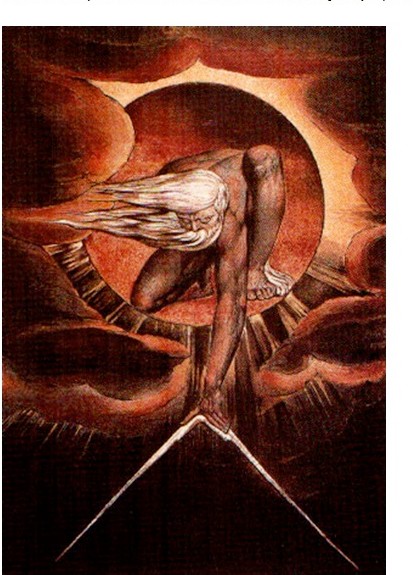 Şekil 1. The Ancient of Days, W. Blake, 1794/1842 (Bell, 2007, s. 305)(Müzede, galeride…vb.) Şahsen görülen bir görsele atıfBosch, H. [c. 1482]. The last judgement [Triptych]. Brugge, Belçika: Groeningemuseum.Sanatçı bilinmediğinde görsele atıfEğer ele alınan eserin sanatçısı bilinmiyorsa, bu bilgiye şekil altı yazısında yer vermeyin. Şekil altı yazısının sonunda ilgili görselin alındığı kitaba atıf yapılır.Bu teknik Menkaure ve Khamerenebty kraliyet heykeli eserinde görülebilir (bkz. Şekil 2).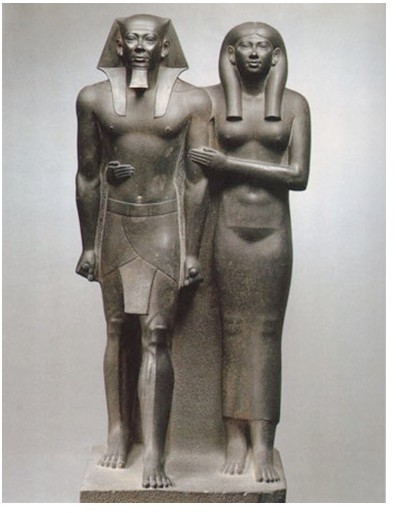 Şekil 2. Menkaure ve Khamerenebty kraliyet heykeli, c. 2470 BCE (Bell, 2007: 42)Eser ismi/tarihi bilinmediğinde görsele atıfTarih bilinmiyorsa “n.d./t.y.” ifadeleri; eser ismi bilinmiyorsa eser ismi yazılacak yere köşeli parantez içinde açıklama eklenebilir:Google. (n.d.). [Google Maps map of Utrecht city center]. Retrieved January 10, 2020, from https://goo.gl/maps/keKNQZHZTS7ticwb8Bir web sitesindeki görsele atıfSıradaki örnekte metin içi atıfta görselin alındığı web sitesine referans verilir.Thompson, M. (2020). Canyon wren [Photograph]. Flickr. https://flic.kr/p/2icfzq4 Bu teknik Androgyny’de görülebilir (bkz. Şekil 3).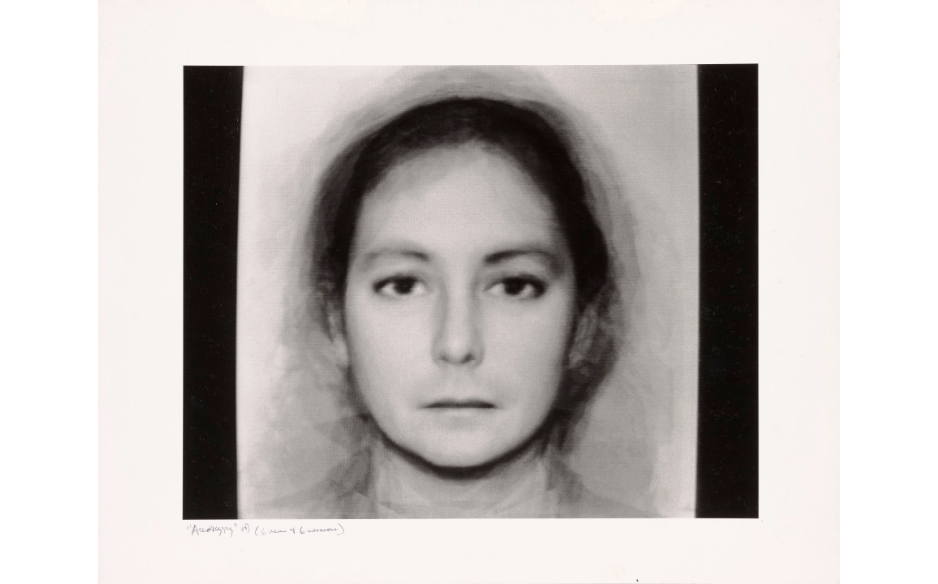 Şekil 3. Androgyny, N. Burson, 1982.Sokak sanatındaki görsellere atıfMetin içi atıfta görselin alındığı kaynağa (örn. web sitesi) referans verilir. Grafiti örneği olarak Sleeping Man’e bakılabilir (bkz. Şekil 4).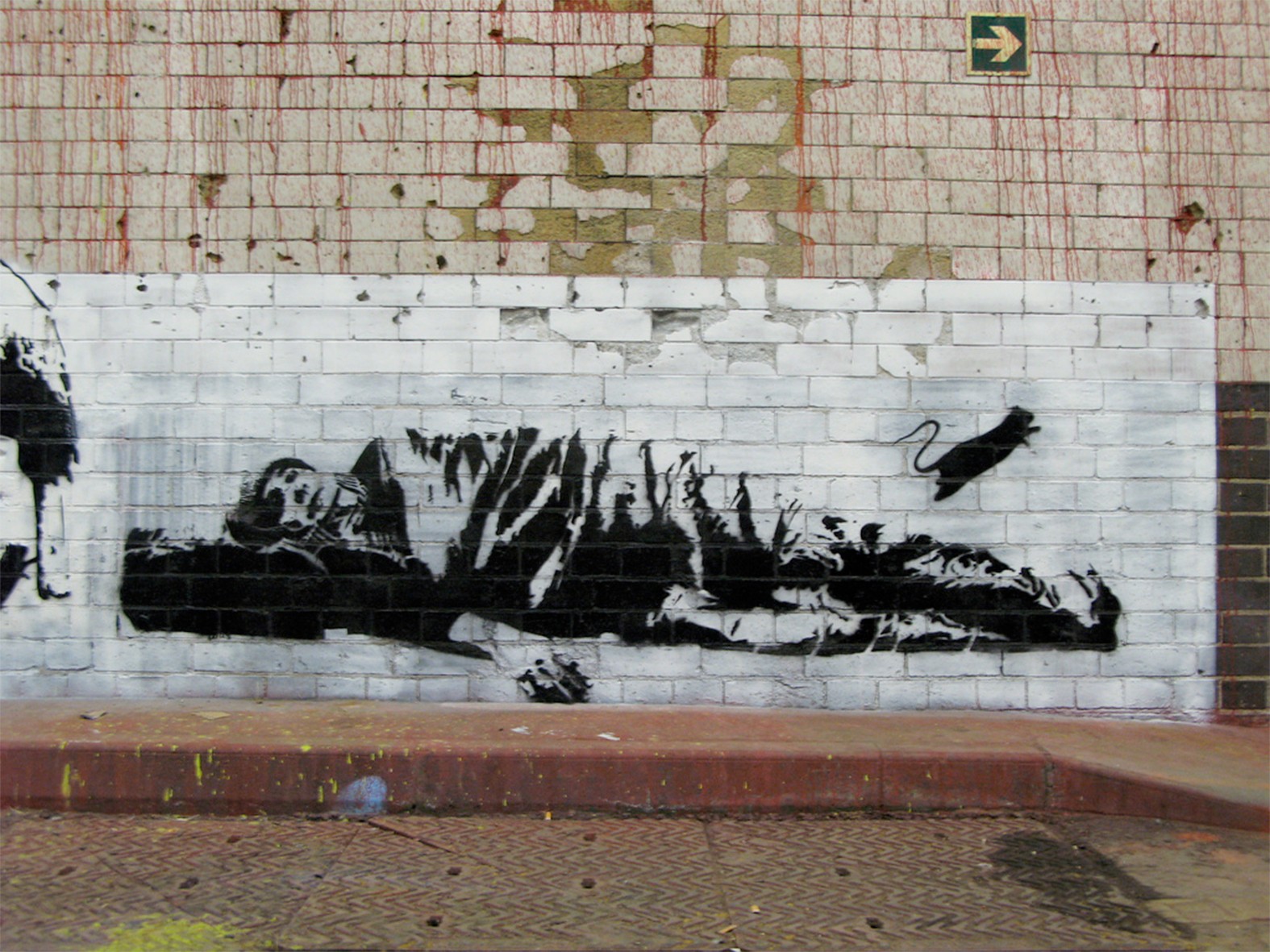 Şekil 4. Sleeping Man, Blek Le Rat, 2008.Sanatçısı bilinmeyen bir web sitesindeki görsele atıfSıradaki örnekte hem sanatçı bilinmediği hem de web sitesinde sayfa olmadığı için metin içi atıfta bu iki bilgi verilmez.Bu teknik Chair of Reniseneb’te görülebilir (bkz. Şekil 5).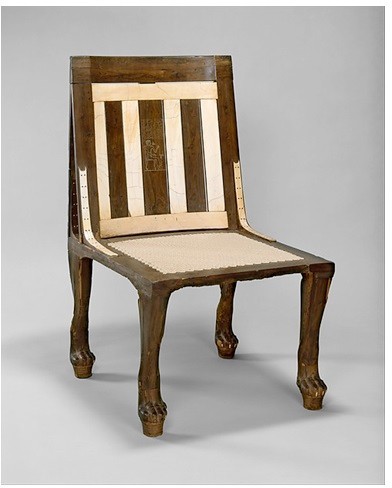 Şekil 5. Chair of Reniseneb, ca. 1450 B.C.11.2. Görsellerin kaynakçada gösterimiMüze ya da sergi alanındaki Özgün Çizim/Resim/Heykel/Fotoğraf/vb. YapıtlarSanatçı bilinmiyorsa eser adı ile başlayın. Yıl bilinmiyorsa tarih yok ibaresi için (t.y./n.d.) kısaltmasını kullanın. Müze:Pratt, C. (1965). Young girl with seashells [Tuval üzerine yağlıboya]. Memorial University Art Gallery Permanent Collection, Corner Brook, NL.van Gogh, V. (1889). The starry night [Painting]. The Museum of Modern Art, New York, NY, United States. https://www.moma.org/learn/moma_learning/vincent-­‐van-­‐gogh-­‐the-­‐starry-­‐night-­‐1889/(van Gogh, 1889) Sanat Sergisi:Design for eternity: Architectural models from the ancient Americas [Exhibition]. (2015–2016). The Met Fifth Avenue, New York, NY, United States. https://www.metmuseum.org/exhibitions/listings/2015/design-­‐for-­‐eternity(Design for Eternity, 2015–2016)Martinez, J.-­‐L., & Douar, F. (2018–2019). Archaeology goes graphic [Exhibition]. The Louvre, Paris,France. https://www.louvre.fr/en/expositions/archaeology-­‐goes-­‐graphic (Martinez & Douar, 2018–2019)Bilgilendirici müze plakası:[Plaque with background information about American Gothic]. (n.d.). Art Institute Chicago, Chicago, IL, United States.Bir Sanat Veritabanında (örn. Artstor) yer alan görselAPA’da genel olarak kaynakçada doğrudan web adresi kullanılmaz. Bu nedenle veritabanı adı veya veritabanının web adresi ancak şu şekilde verilmelidir:Landing of atlantic cable in Newfoundland, 1866 [Transparency, collodion on glass]. (1900). George Eastman House, Rochester, NY. ARTstor.Bir kitaptaki reprodüksiyonJacque, H. (2010). Labrador black duck [Clay tile]. Lawrence O'Brien Auditorium, Goose Bay, NL. In D. Brown, Uncommon clay: The labradoria mural (p. 18). St. John's, NL: Creative Publishing. (Original work 2009).Basılı bir dergideki reprodüksiyonCarr, E. (1935). Scorned as timber, beloved of the sky [Oil on canvas]. Vancouver Art Gallery, Emily Carr Trust, Vancouver, BC. In S. R. Udall. Georgia O'Keeffe and Emily Carr. Health, nature and the creative process. Women's Art Journal, 27(1), 23.Çevrimiçi bir dergideki reprodüksiyonDOI numarasını vermek yeterlidir. DOI numarası yoksa derginin web adresi verilir.Sherman, C. (1980, July/August). Untitled film still #56 [Photograph]. Collection of M. Harron. In C. Townsend. Art as commodity as art. Art Monthly (368), 2. Retrieved from: http://www.artmonthly.co.ukBir web sitesindeki reprodüksiyonEğer web sitesi için tarih bilgisi yoksa tarih yok ibaresi için (t.y.) kısaltmasını kullanın. Yazar bilgisi yoksa eser adıyla başlayın ve ardından tarihi verin.Shepherd, H. P. (1962). Sunday morning [Oil]. Collection of Memorial University of Newfoundland, St. John’s, NL. The rooms. (n.d.). Retrieved from: http://www.therooms.ca/artgallery/shepherds.aspBurson, N. (1982). Androgyny [Gelatin silver print]. J. Paul Getty Museum, Malibu, CA. Retrieved from: http://www.getty.edu/art/collection/objects/296434/nancy-­‐burson-­‐androgyny-­‐american-­‐1982/Bir sokaktaki görsellerSokak sanatına dair görseller de diğer görseller gibi Kaynakça’da şu şekilde verilmelidir:Graffitiler için boyandığı sokak ve şehir ismi veriniz.Blek Le Rat. (2008). Sleeping Man [Grafiti]. Leake street, London. https://upload.wikimedia.org/wikipedia/commons/4/4c/Blek_le_Rat_-­‐_Sleeping_man.jpg11.3. Müzik notası: Kaynakça gösterimi ve metin içinde atıfTemel olarak müzik notası kitaba benzerdir ve aşağıdaki biçimde gösterilir:Hangi tür notanın (örn. vokal part veya orkestra partı) kullanıldığını belirtmek için parantez içinde daha fazla bilgi verilir:Picker, T. (Composer), and McClatchy, J. D. (Librettist). (1995). Emmeline: An opera in two acts [Score and parts]. Mainz, Germany: Schott Helicon.Metin içinde: (Picker ve McClatchy, 1995)Eğer eski bir notanın yeniden basımı söz konusuysa özgün yayıncı hakkında bilgi verilmesine gerek yoktur ancak özgün basım tarihi verilmelidir:Haydn, F. J. (2001). The creation. Mineola, Dover. (Original work published 1798) Metin içinde: (Haydn, 1798/2001)Bazı bestecilerin eserleri katalog numaraları vardır ve bu numaralarda verilmelidir:Mozart, W. A. (1970). Die Zauberflöte [The magic flute], K. 620 [Vocal score]. Becksche Verlagsbuchhandlung. (Original work published 1791)Metin içinde: (Mozart, 1791/1970)11.4. Görsel-­‐işitsel kaynaklar: Kaynakça gösterimi ve metin içinde atıfTelevizyon programıSerling, R. (Executive Producer). (1959–1964). The twilight zone [TV series]. Cayuga Productions; CBS Productions.(Serling, 1959–1964)FilmAlfredson, T. (Director). (2008). Låt den rätte komma in [Let the right one in] [Film]. Magnolia. (Alfredson, 2008)Bir televizyon dizisinden tek bir bölümFavreau, J. (Writer), & Filoni, D. (Director). (2019, November 12). Chapter 1 (Season 1, Episode 1) [TV series episode]. In J. Favreau, D. Filoni, K. Kennedy, & C. Wilson (Executive Producers), The Mandalorian. Lucasfilm; Golem Creations.VideoAkan, T. (Yönetmen). (2011). Köy enstitüleri/Bir meçhul öğretmen [DVD]. Tedarik edilebileceği adres: http://www.dr.com.tr/Cuddy, A. (2012, June). Your body language may shape who you are [Video]. TED Conferences.https://www.ted.com/talks/amy_cuddy_your_body_language_shapes_who_you_areYoutubeTED. (2019, November 13). The danger of AI is weirder than you think | Janelle Shane [Video]. YouTube. https://www.youtube.com/watch?v=OhCzX0iLnOcHarvard University. (2019, August 28). Soft robotic gripper for jellyfish [Video]. YouTube. https://www.youtube.com/watch?v=guRoWTYfxMsAPA Publishing Training. (n.d.). Home [YouTube channel]. Retrieved February 20, 2020, from https://www.youtube.com/user/PsycINFO/Müzik kaydıIang, K.D. (2008). Shadow and the frame. On Watershed [CD]. Nonesuch Records. Metin içinde: "Shadow and the Frame" (Iang, 2008, track 10).Görsel-­‐İşitsel Transkript (Konuşma-­‐Radyo-­‐Poscast metin deşifreleri):KonuşmaBryan, W. J. (2010). Against imperialism [Speech transcript]. American Rhetoric. http://www.americanrhetoric.com/speeches/PDFFiles/William%20Jennings%20Bryan%20-­‐%20Imperialism.pdf (Original work published 1900)     PodcastCornish, A. (Host). (2017, May 17). This simple puzzle test sealed the fate of immigrants at Ellis Island [Audio podcast transcript]. In All things considered. NPR. http://www.npr.org/templates/transcript/transcript.php?storyId=528813842RadyoMottram, L. (2020, January 8). Hazard reduction burning is not a panacea to bushfire risk: Expert [Radio broadcast transcript]. ABC. https://www.abc.net.au/radio/programs/pm/thinned-­‐forests-­‐can-­‐ be-­‐more-­‐prone-­‐to-­‐fire,-­‐expert-­‐says/11853280Online DersJackson, M. O., Leyton-­‐Brown, K., & Shoham, Y. (n.d.). Game theory [MOOC]. Coursera.https://www.coursera.org/learn/game-­‐theory-­‐1 (Jackson et al., n.d.)Bölüm:Tangen, J. (2016). Episode 2: I heard a tapping somewhat louder than before [MOOC lecture]. In E. MacKenzie, J. Tangen, & M. Thompson, The science of everyday thinking. edX. https://www.edx.org/course/the-­‐science-­‐of-­‐everyday-­‐thinking(Tangen, 2016)Slayt: Jones, J. (2016, March 23). Guided reading: Making the most of it [PowerPoint slides]. SlideShare. https://www.slideshare.net/hellojenjones/guided-­‐reading-­‐making-­‐the-­‐most-­‐of-­‐itBelirli bir sınıfın websitesinden slayt (Sakai, Canvas...vb. ile):Mack, R., & Spake, G. (2018). Citing open source images and formatting references for presentations[PowerPoint slides]. Canvas@FNU. https://fnu.onelogin.com/loginPodcast /Radyo yayınıRadyo ODTÜ (Yapımcı). (2015, 13 Nisan). Modern sabahlar [Podcast]. http://www.radyoodtu.com.tr/Mottram, L. (2020, January 8). Hazard reduction burning is not a panacea to bushfire risk: Expert [Radio broadcast]. ABC. https://www.abc.net.au/radio/programs/pm/thinned-­‐forests-­‐can-­‐be-­‐more-­‐ prone-­‐to-­‐fire,-­‐expert-­‐says/1185328012. Kaynakça ile göndermelerin uyumuMetin içerisinde gönderme yapılan her kaynak kaynakçada yer almalı, kaynakçada yer alan her kaynağa da metin içerisinde mutlaka gönderme yapılmış olmalıdır.Göndermedeki yazar adı ve tarih bilgisi kaynakçadaki yazar adı ve tarih bilgisi ile birebir aynı olmalıdır.İncil ve Kur’an gibi klasik yapıtlara ve kişisel iletişimlere metin içerisinde gönderme yapılması yeterlidir, ayrıca kaynakçada belirtmeye gerek yoktur.13. Sayfa düzeniÜst 2,5 cm / Alt 2,5 cm / Sol 2,5 cm / Sağ 2,5 cm / Cilt Payı 0 cm olmalıdır.Sayfa Aralığı Önce 0 nk / Sonra 0 nk / Satır Aralığı Tek olmalıdır.CONTACT USEDITORDoç. Dr. Tamer BAYRAKE-MAILibadergi@gmail.comADDRESSÇanakkale Onsekiz Mart Universitye-mail: https://dergipark.org.tr/tr/pub/ibadergi(bkz. https://bit.ly/3wpEudthttps://www.scribbr.com/apa-­‐examples/journal-­‐article/https://www.scribbr.com/apa-­‐examples/journal-­‐article/)